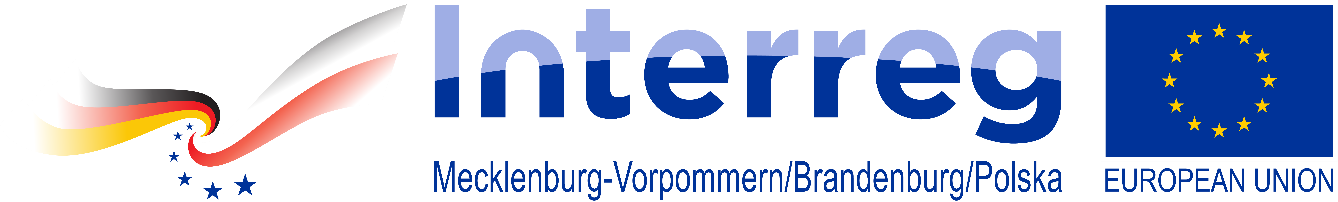 AZ.2710.10.2022.7.MS							Szczecin 21.07.2022 r.								            ZainteresowaniDotyczy: postępowania o udzielenie zamówienia publicznego prowadzonego w trybie przetargu nieograniczonego na usługi o wartości zamówienia przekraczającej progi unijne, o jakich stanowi art. 3 ustawy z 11.09.2019 r. - Prawo zamówień publicznych (Dz. U. z 2021 r. poz. 1129) - dalej PZP pn.:” Dostawa sprzętu wystawowego do stałej wystawy archeologicznej Świt Pomorza. Kolekcja starożytności pomorskich wraz z montażem”ODPOWIEDŹ NA PYTANIAW związku z otrzymanym zapytaniem do zamówienia publicznego prowadzonego w trybie przetargu nieograniczonego na usługi o wartości zamówienia przekraczającej progi unijne, o jakich stanowi art. 3 ustawy z 11.09.2019 r. - Prawo zamówień publicznych (Dz. U. z 2021 r. poz. 1129) - dalej PZP pn.: ”Dostawa sprzętu wystawowego do stałej wystawy archeologicznej Świt Pomorza. Kolekcja starożytności pomorskich wraz z montażem” ,Zamawiający udziela wyjaśnień w następującym zakresie:   Pytanie 1 :Na zadane przez nas w dniu 29.06.2022 r. zostały w dniu 15.07.2022 r. opublikowane odpowiedzi. Udzielone odpowiedzi nie ujednolicają sposobu wykonania gablot, pozostawiając zbyt wiele różnych możliwości ich wykonania. Wiąże się to także ze znaczną różnicą cenową w zależności od wybranego rozwiązania. Poniżej przesyłam dodatkowe pytanie bez których nie jest możliwe przygotowanie rzetelnej wyceny. Proszę o odpowiedzi oraz o czas aby można było przygotować na ich podstawie ofertę. Zamawiający w odpowiedziach napisał: 1. Witryny wysokie powinny być otwierane z użyciem niewidocznych zawiasów czy na zasadzie włożenia całej ściany gabloty bez zawiasów lub jeszcze inne rozwiązanie. Zamawiający powinien uściślić (wskazać) sposób otwierania gablot wysokich, ponieważ rozwiązanie otwierania gablot poprzez niewidoczne zawiasy jest zdecydowanie droższym oraz bardziej zaawansowanym techniczne rozwiązaniem. Rozwiązanie to, jest zarówno estetyczne oraz praktyczne jeżeli chodzi o użytkownie gablot, które w tym przypadku może być przeprowadzone przez jedną osobę. Rozwiązanie polegające na włożeniu całej tafli szkła w profile jest rozwiązaniem zdecydowanie tańszym ale też i kłopotliwym i mniej bezpiecznym. Metr kwadratowy szkła P4 waży około 20 kg, tafla szkła o wymiarach 100x200 to waga 40 kg. Opisany sposób zakłada wkładanie i wyjmowanie tej tafli szkła ręcznie. Czy o to chodzi Zamawiającemu? Proszę o jednoznaczną odpowiedź ze wskazaniem sposobu otwierania i zamykania gablot.Odpowiedź:Zamawiający informuje, że w związku z zapisem w dokumentacji, że „System mocowania otwarcia witryny powinien uwzględniać możliwość wielokrotnego i bezpiecznego dla zabytków otwierania i zamykania” nie dopuszcza rozwiązań utrudniających wielokrotne i bezpieczne otwieranie gablot.W celu wyeliminowania nieporozumień Zamawiający doprecyzowuje zapis:„Witryny wysokie (typ 1-6) powinny być otwierane z użyciem niewidocznych zawiasów. W witrynach niższych (typ 7) Zamawiający dopuszcza otwieranie na zasadzie włożenia całej ściany gabloty. W gablotach niskich (typ 8) otwieranie (unoszenie) kloszy powinno być wspomagane poprzez sprężyny gazowe.Pytanie 2Elementy konstrukcji i wykończenia gablot. Zamawiający napisał:Elementy konstrukcji i wykończenia gablot mogą być wykonane z zastosowaniem różnych materiałów – metali i ich stopów (np. aluminium), płyt meblowych (np. MDF, HDF) i innych dopuszczalnych do użycia w budynkach użyteczności publicznej, a także zapewniających trwałość i estetykę.Zapis „i innych dopuszczalnych do użycia w budynkach użyteczności publicznej, a także zapewniających trwałość i estetykę.” Może dopuścić, że Wykonawca zastosuje płytę meblową laminowaną która, będzie już w kolorze zbliżonym do RAL 7037.Proszę o odpowiedź czy Zamawiający dopuszcza, czy wyklucza zastosowanie płyt laminowanych (melaminowanych)  w kolorze zbliżonym do  RAL 7037. Jest to istotne ze względu na cenę. Ponieważ najtańszym rozwiązaniem byłoby zastosowanie właśnie takich płyt, które oczywiście są dopuszczone do użycia w budynkach a także zapewniają trwałość i estetykę. Niestety płyty te zawierają formaldehydy.Odpowiedź: W dokumentacji, w zdaniu następującym po przytoczonym w pytaniu, Zamawiający informuje, że powierzchnie zastosowanych materiałów „…powinny nadawać się do pokrycia powłoką (lakierowanie, malowanie proszkowe) o wybranej przez Zamawiającego barwie (RAL 7037)”.Zamawiający wyklucza zastosowanie płyt laminowanych (melaminowanych).W celu wyeliminowania nieporozumień Zamawiający doprecyzowuje zapis:Elementy konstrukcji i wykończenia gablot mogą być wykonane z zastosowaniem różnych materiałów – metali i ich stopów (np. aluminium), płyt meblowych (np. MDF, HDF) i innych dopuszczalnych do użycia w budynkach użyteczności publicznej, a także zapewniających trwałość i estetykę. Zamawiający nie dopuszcza do stosowania płyt laminowanych (melaminowanych)Pytanie 3Zamawiający w odpowiedzi na pytanie nr. 4 z dnia 22.06.2022, udzielił odpowiedzi, że nie dopuszcza w części ekspozycyjnej profili łączących narożne szyby w gablotach niskich.Czy w ślad za tym Zamawiający skoryguje zapisy w zał. nr 10 opis przedmiotu zamówienia pkt. 3.2 Konstrukcja witryn, który brzmi: „…Elementy szklane korpusów i półki mają być wykonane ze szkła bezpiecznego (hartowanego, laminowanego). Zamawiający dopuszcza łączenie elementów korpusu – krawędzi tafli (ścianek) – zarówno za pośrednictwem profili (malowanych proszkowo na kolor RAL 7037), jak również bezpośrednie (bez profili) z zacinaniem krawędzi pod kątem 90° lub 45°. Krawędzie szkła powinny być szlifowane…”?Zamawiający koryguje odpowiedź na pytanie nr 4 z dnia 22.06.2022 r. dopuszczając stosowanie w części ekspozycyjnej profili łączących narożne szyby w gablotach niskich. Gabloty niskie ze względu na ich niewielką powierzchnie ekspozycyjną powinny być jak w najmniejszym stopniu zakłócane dodatkowymi profilami (część szklana). W pierwotnej wersji SIWZ Zamawiający słusznie zaznaczył iż nie dopuszcza aby w gablotach niskich w kloszach były użyte profile aluminiowe. W zadanym wyżej pytaniu aby ten status potwierdzić, Zamawiający zmienił wymagania wprowadzając możliwość zastosowania profili.W gablotach niskich eksponaty prezentują się o wiele lepiej w przestrzeni nie zamkniętej profilami aluminiowymi. Kopuła szklana powinna być wykonana ze szkła i sklejona klejem UV (bez żadnych dodatkowych profili aluminiowych). Kopuła taka powinna być od spodu osadzona w ramie aluminiowej lub stalowej i unoszona do góry na podnośnikach. Przy zamkniętej kopule szklanej podnośniki nie powinny być widoczne dla oglądających, tak aby nie zakłócały powierzchni ekspozycyjnej. Gablota powinna być wyposażona w niewidoczne zawiasy, które nie będą wystawały poza obrys gabloty i będą niewidoczne z zewnątrz. Czy o takie rozwiązanie chodzi Zamawiającemu?Odpowiedź:Zamawiający informuje, że podtrzymuje – pierwotne wskazane w dokumentacji – dopuszczenie łączenia szyb narożnych gablot niskich zarówno za pośrednictwem profili aluminiowych, jak również bezpośrednio (bez profili) z zacinaniem krawędzi pod kątem 90° lub 45°. Jednocześnie potwierdza, że z wymienionych w dokumentacji względów estetycznych i bezpieczeństwa, wskazana w dalszej części pytania widoczność elementów mocowania, zamykania i konstrukcji powinna pozostawać ograniczona dla odbiorców wystawyPytanie 4W opisie konstrukcji ścianek ekspozycyjnych Zamawiający wskazuje, że ścianki mogą być wykonane 
z różnych materiałów a ich powierzchnia powinna nadawać się do pokrycia powłoką (lakierowanie, malowanie proszkowe) o wybranej przez Zamawiającego jednolitej na całej powierzchni barwie RAL 7037.Czy wykonawca ma pomalować ścianki na kolor RAL 7037? Czy tylko powierzchnia ścianek ma się nadawać do pomalowania na wskazany przez Zamawiającego kolor?Odpowiedź:Zamawiający wskazuje, że w wymogach ogólnych dotyczących zamawianego sprzętu ekspozycyjnego „elementy wykończeniowe i konstrukcyjne, poza częściami szklanymi (klosze, ścianki frontowe, tylne i boczne, półki), które są widoczne dla odbiorców ekspozycji, powinny mieć kolor jednolity, tożsamy lub zbliżonym do RAL 7037.W związku z powyższym do obowiązków Wykonawcy należy lakierowanie/malowanie proszkowe ścianek na wskazany przez Zamawiającego kolor.Pytanie 5 Ścianki takiego typu można zbudować na wiele sposobów. Należy określić, czy mają one być zbudowane z profili aluminiowych wewnątrz których będzie płyta MDF? Czy stelaż ma być zbudowany z profili aluminiowych i obłożony płytami MDF? Czy płyta MDF ma być zacinana pod kątem 45 stopni, czy pod kątem 90 stopni. W przypadku zacinania pod kątem 45 stopni nie ma odkrytej części bocznej, jest jednolita struktura na całej powierzchni.To są dwa rozwiązania w pierwszym konstrukcja z profili aluminiowych będzie widoczna, w drugim będzie pod płytą. Proszę o jednoznaczne wskazanie typu rozwiązania.OdpowiedźZamawiający uściśla, że w przypadku zastosowania płyt meblowych (MDF, HDF), stelaż ścianek ma być obłożony płytami, a wszystkie połączenia płyt należy wykonać tak, żeby były zakryteW celu wyeliminowania nieporozumień Zamawiający doprecyzowuje zapis:W przypadku zastosowania płyt meblowych stelaż ścianek ma być obłożony płytami, a połączenia płyt należy wykonać tak, żeby były zakrytePytanie 6 Jakiego typu farba ma być użyta do malowania ścianek? Czy ma być to farba akrylowa, lateksowa 
w kolorze RAL 7037 taką jaką używa się do malowania ścian. Czy jednak ma być to farba poliuretanowa RAL 7037 taką jaką używa się do malowania frontów z płyty MDFOdpowiedź:Zamawiający uściśla, że nie dopuszcza farb akrylowych i lateksowych do powlekania wskazanych 
w pytaniu płyt meblowych. Do ich lakierowania należy użyć farby poliuretanowejPytanie 7Czy Zamawiający dopuszcza lub odmawia wykonania ścianek z płyty laminowanej (melaminowanej) 
w kolorze RAL 7037?Odpowiedź:Zamawiający nie dopuszcza zastosowania płyt laminowanych (melaminowanych)W celu wyeliminowania nieporozumień Zamawiający doprecyzowuje zapis:Zamawiający nie dopuszcza do stosowania płyt laminowanych (melaminowanych).UWAGA:W związku z tym, iż Zamawiający dokonał zmiany w SWZ oraz opisie przedmiotu zamówienia, termin składania ofert oraz termin związania ofertą zostaną zmienione. Zamawiający poinformuje o zmianie powyższych terminów poprzez zmianę treści ogłoszenia o zamówieniu oraz SWZ-------------------------------------------------------------------  					(podpis kierownika Zamawiającego)